Encuesta del plan de 5 años     para personas con I/DD 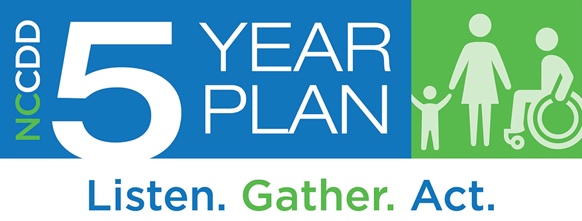 
Esta encuesta es para personas con discapacidad intelectual y otras discapacidades del desarrollo. El Consejo de Discapacidades del Desarrollo de Carolina del Norte quiere escucharlo a usted. Sus ideas marcarán la diferencia en lo que planifiquemos para los próximos cinco años. Gracias por ayudarnos al completar esta encuesta.Antes de continuar con esta encuesta, por favor díganos quién es usted:Soy una persona con una discapacidad intelectual u otra discapacidad del desarrolloSoy miembro de la familia de una persona con discapacidadOtroSiéntase libre de pasar por alto cualquier pregunta que no desee contestar y utilice papel adicional si es necesario. Preguntas demográficas:Por favor marque abajo para decirnos quién es usted.Edad de 0 a 13 añosEdad de 14 a 20 añosEdad de 21 a 25 añosEdad de 26 a 54 añosEdad de 55 o másPrefiero no decirlo¿Cuál es su sexo?FemeninoMasculinoPrefiero no decirloPrefiero autodescribir _________________¿Cuál es su raza o el origen étnico?Marque todo lo que corresponda.BlancoNegro o AfroamericanoIndio Americano o nativo de AlaskaHispano/Latino (o) (a) AsiáticoNativo de Hawai u otro isleño del PacíficoDesconocidoPrefiero no contestar¿Cómo describiría su comunidad?Urbana (ciudad mediana o grande)Suburbana (fuera de la ciudad)Rural (menos personas y más espacios abiertos que las áreas urbanas o suburbanas)No séPrefiero no decirlo¿En qué región de Carolina del Norte vive usted? (Ver el mapa de las regiones de Carolina del Norte) Región 1Región 2Región 3No séPrefiero no decirlo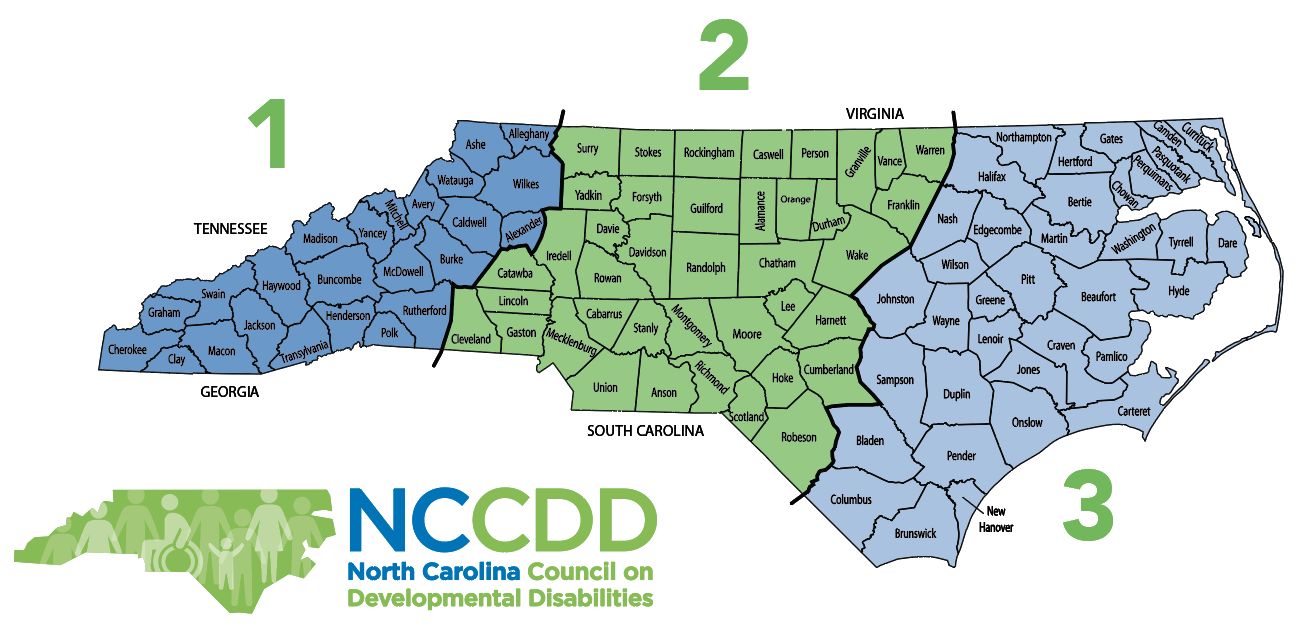 ¿Cuáles cree que son los tres (3) problemas más importantes en este momento para USTED?Marque hasta 3.Servicios y apoyos comunitarios¿Qué tipo de ayuda recibe usted actualmente? Marque todo lo que corresponda.Exención de servicios financiados de Medicaid (Innovations, CAP-C, CAP-DA, TBI)Servicios financiados por el estado (exenciones que no son de Medicaid)Ayuda de un familiar o amigo a quien no se le pagaTecnologíaEscuela públicaInstitución (Centro de Cuidados Intermedios –ICF, por sus siglas en inglés-, hogar para ancianos)Hogar grupal   Ayuda en el hogar familiarAyuda en la propia casa Rehabilitación vocacionalApoyo para el empleo no a través de la rehabilitación vocacionalPrograma diurnoLME MCO / Organizaciones públicas de atención administrada (LME MCO, por sus siglas en inglés).No séNingunaOtra ayuda (describa por favor):  ___________________________________________________________________________________________________________Si usted recibe más de un servicio y apoyo pagados, ¿funcionan bien juntos?NoAlgoSíYo solo recibo un servicio pagadoYo no recibo servicios pagadosNo sé4)	¿Quién le ayuda más a usted con las actividades diarias? Escoja la casilla que más se aplique a su situación.Un miembro de la familia o un amigoUn proveedor de servicios pagadosUn programa escolar o diurnoNadie ayuda, porque no necesitan ayudaNadie ayuda, pero se necesita ayudaNo séOtro (describa por favor):____________________________________________________________________________________________________________________________ ¿Recibe usted actualmente suficiente apoyo para hacer lo que necesita y quiere hacer?Sí, tengo lo que necesitoNo, necesito un poco más de ayudaNo, necesito mucha más ayuda No, necesito más ayuda casi todo el tiempoNo sé/no se aplica a míTecnologíaAlgunas personas pueden participar más en sus comunidades con la tecnología. Ejemplos son iPad, correo electrónico activado por voz, lectores de pantalla, sensores oculares y aplicaciones.6)	¿Tiene usted la tecnología que necesita para participar en la comunidad?NoAlgoSíNo sé lo suficiente acerca de qué tecnología podría ser útilNo sé/no se aplica a mí 7)	 ¿Si dijo que no a la pregunta anterior, ¿qué otra tecnología se necesita?  _______________________________________________________________________________________________________________________________________________ Educación y aprendizaje9)	¿Hace/hizo su escuela un buen trabajo al prepararlos para la edad adulta?No, se necesita un gran cambioAlgún cambio es necesario Sí, es correcto -ningún cambio es necesarioNo sé/no se aplica a mí10) ¿Cómo pueden las escuelas preparar mejor a los estudiantes para la edad adulta?_________________________________________________________________________________  _________________________________________________________________________________11)	Su escuela hace/hizo un buen trabajo al prepararlo para tener un trabajo o ir a la universidad??No, se necesita un gran cambioAlgún cambio es necesario Sí, es correcto -ningún cambio es necesarioNo sé/no se aplica a míTrabajos y dinero12) ¿Qué tan importante es para usted que a las personas con discapacidades se les pague en su empleo al menos un salario mínimo ($7.25 por hora)?Es muy importanteEs algo importante	No es importante para míNo sé/no se aplica a mí13)   ¿Tiene usted un trabajo remunerado?   No		   Sí   No sé/no se aplica a mí14)  ¿Qué tan importante es para usted tener un trabajo remunerado? ¿Por qué es importante o no importante?  ____________________________________________________________  _____________________________________________________________________________	15)   Si usted NO tiene un trabajo, ¿tiene ayuda para encontrar un trabajo?NoSíNo sé/no se aplica a mí	16)   Si usted TIENE un trabajo, ¿es este un trabajo que quiere?NoSíNo sé/no se aplica a mí17)	Si TIENE un trabajo, ¿gana un salario mínimo ($7.25 por hora) o más y trabaja con personas con y sin discapacidades?NoSíNo sé/no se aplica a míSalud y Bienestar18) ¿Tiene usted amigos y relaciones afectivas con otras personas además del personal de apoyo y de sus familiares?No, solo tengo relaciones con el personal y mi familiaTengo un amigo/ relación además del personal y mi familiaSí, tengo varios amigos/ relaciones con personas distintas al personal y mi familia    No sé/no se aplica a mí19) ¿Puede ver a un médico cuando lo necesita?Marque todo lo que corresponda.No, no tengo seguroNo, no puedo pagar a un médicoNo, no tengo un médico a quien acudirNo, no puedo ir al médico por falta de transporteAlgunas veces 	Sí   No sé/no se aplica a mí20) ¿Piensa usted que la mayoría del personal de emergencia (policías, bomberos, personal de emergencias) sabe lo suficiente acerca de cómo trabajar con personas con discapacidades?No, necesitan mucha más capacitaciónNecesitan alguna capacitación adicionalSí, es correctoNo sé/no se aplica a míAutodefensa y liderazgoLa autodefensa significa que usted puede hablar por sí mismo, conocer sus derechos, abogar y tomar sus propias decisiones sobre su vida.21)	 ¿Cómo aprende sobre los derechos personales? Aprendo sobre mis derechos…Marque todo lo que corresponda Por mi familiaEn la escuelaDe otros autodefensoresEn reuniones y conferenciasDel Consejo de Carolina del Norte sobre Discapacidades del Desarrollo (NCCDD, por sus siglas en inglés) y / u otras organizaciones de defensaNo conozco mis derechosNo sé/no se aplica a mí22)	Qué le ayudaría a usted para defenderse mejor?Marque todo lo que corresponda. Capacitación sobre autodefensaConocer a otros autodefensoresReuniones y conferencias sobre autodefensaPráctica de autodefensa en la escuelaMás información y capacitación sobre los temas de discapacidadTransporte para los eventos y reuniones con líderes Más eventos de defensaNo sé/no se aplica a mí23)	¿Tiene su familia suficientes oportunidades para participar en la defensa?No tiene oportunidad para participarTiene alguna oportunidad para participarSí, tiene suficiente oportunidad para participar    No sé/no se aplica a míHogar24)	¿Tiene usted el tipo de vivienda que necesita?NoSí No sé/no se aplica a mí25) ¿Cómo describiría el lugar donde vive usted? Marque todo lo que corresponda.En mi propia casa o apartamentoCon uno o más familiaresCon uno o más compañeros de cuartoSolo (sin compañeros de cuarto)En el hogar de una persona que no es familiarCon otra u otras dos personas con discapacidadesCon 4 a 15 personas con discapacidades (incluyéndome a mí)Con 16 o más personas con discapacidades (incluyéndome a mí)No tengo un lugar regular para quedarmeNo sé/no se aplica a mí26)	¿Eligió usted el lugar dónde vive?  No, no tuve ninguna elecciónTuve alguna participación, pero alguien me ayudó a elegirSí, elegí por mí mismoNo sé/no se aplica a mí27)	¿Eligió usted a las personas con las que vive?  No, no tuve ninguna elecciónTuve alguna participación, pero alguien me ayudó a elegirSí, las elegí por mí mismoYo vivo por mi cuenta  No sé/no se aplica a mí28)  ¿Cómo podría mejorarse la vivienda para personas con discapacidades en su comunidad?____________________________________________________________________________________ ____________________________________________________________________________________ Transporte29) ¿Tiene usted el transporte que necesita para llegar a donde quiere o necesita ir?NuncaCasi nuncaAlgunas vecesLa mayoría de las vecesSiempreNo sé/no se aplica a mí30) ¿Cómo podría mejorarse el transporte para las personas con discapacidades en su comunidad?_______________________________________________________________________________ _______________________________________________________________________________Seguimiento de esta encuesta: ¿Nos hicieron saber estas preguntas lo que es importante para usted?No, no lo hicieronAlgunas preguntas lo hicieronSí, lo hicieronNo sé/no se aplica a míComentarios adicionales – Qué necesitamos saber_____________________________________________________________________________________________________________________________________________________________________________________________________________________________________________________________________________________________________________________________________________________________________________________________________________________________________________________________Emergencia de COVID-19Cuando elaborábamos esta encuesta, la emergencia de COVID-19 (coronavirus) estaba comenzando en Carolina del Norte. Por favor díganos todo lo que necesitemos saber sobre sus  experiencias. Por ejemplo, ¿ha recibido toda la ayuda e información que ha necesitado? Si no, ¿qué más necesitaba?Gracias nuevamente por su participación en nuestra encuesta. Valoramos y apreciamos su aportación.. 
Si desea solicitar un formato de encuesta diferente o si tiene preguntas sobre el proceso de desarrollo del Plan Estatal de 5 años, por favor comuníquese con David Ingram al 1-800-357-6916 o David.Ingram@dhhs.nc.gov. Este esfuerzo es apoyado por NCCDD y los fondos que recibió a través de P.L. 106-402, la Asistencia para la Discapacidad del Desarrollo y la Declaración de Derechos de octubre de 2000.Por favor, envíe el formulario completo por correo electrónico a: NCFYP@nccdd.orgo envíelo por correo al:North Carolina Council on Developmental DisabilitiesATTN: Five Year Plan2010 Mail Service CenterRaleigh, NC  27699 Escuela Empleo Vivienda Transporte Dinero y finanzas Planificación para mi futuro Conocer mis derechos Auto-defensa  Saber qué servicios y apoyos puedo obtener   Recibir los servicios y ayuda que necesito Recibir buena atención médica  Tecnología para ayudarme a realizar las actividades que deseo Vivir más independientemente Ayudar a personas con discapacidad a salir de las instituciones  Hacer más actividades que me gusten Tener amigos y relaciones significativas  Ser más parte de mi comunidad  Otros (describa por favor):8. Por favor coméntenos acerca de sus actividades escolares.
Marque todo lo que corresponda en cada fila.Certificado de PreparatoriaDiploma de Preparatoria o GEDAlgunas clases universitariasTítulo universitarioCapacitación para el trabajoPrograma diurnoClases recreativas¿Cuáles terminó?¿Cuáles toma ahora?¿Qué quiere tomar en el futuro?¿Cuáles son las tres (3) cosas que más le gustaría cambiar o mejorar para las personas con discapacidades en Carolina del Norte?Escriba una o dos palabras en cada línea.1. ________________________________________________________________________________2. _______________________________________________________________________________3. _________________________________________________________________________________________________________________________________________________________________________________________________________________________________________________________________________________________________________________________________________________________________________________________________________________________________________________________________________________________________________________________________________________________________________________________________________________________________________________________________________________________________________________________________________________________________________________________________________________________________________________________________________________________________